БиблиоШатер «По книжному морю, под парусом лета»В светлый, солнечный праздник «День защиты детей» Детская библиотека развернула свой БиблиоШатер «По книжному морю, под парусом лета». Уютно расположившись в шатре, ребята отправились в увлекательное книжное путешествие: встретились с книжными героями, разгадывали ребусы, кроссворды, головоломки, читали стихи на морскую тематику, а также познакомились с необычной книжной выставкой «Книжки из бабушкиного сундучка», оформленной в настоящем раритетном дорожном чемодане. Так же ребятам были предложены множество различных познавательных и развлекательных журналов про путешествия, животный и растительный мир нашей планеты. В заключении дети нарисовали открытки друг другу «Из морского путешествия». Мероприятие прошло ярко и красочно, присутствовала атмосфера хорошего настроения. Все получили много впечат лений и положительных эмоций.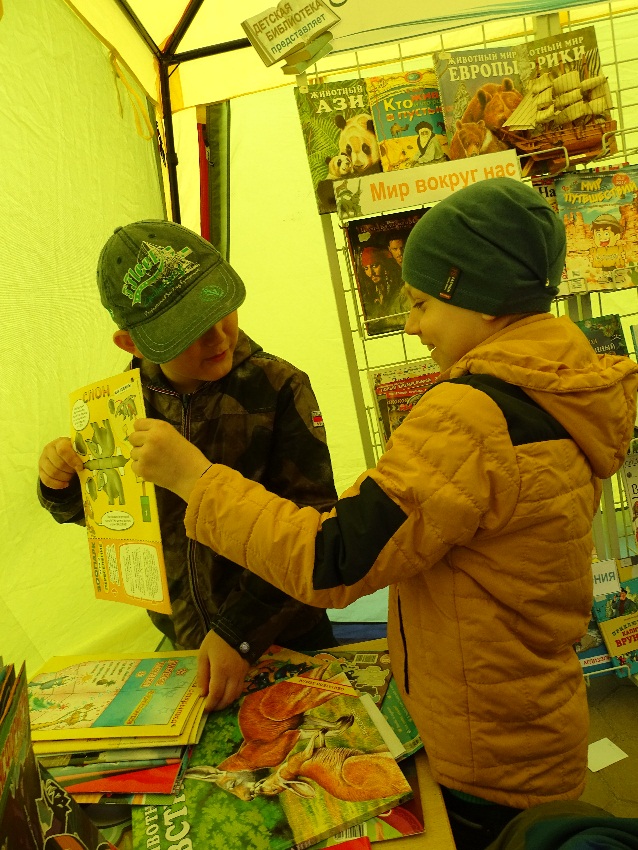 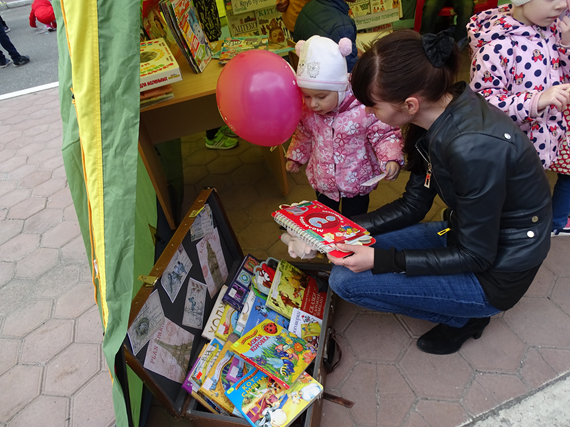 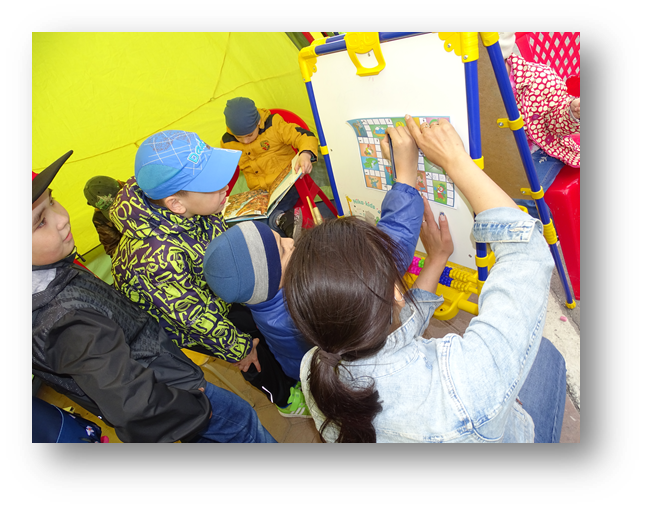 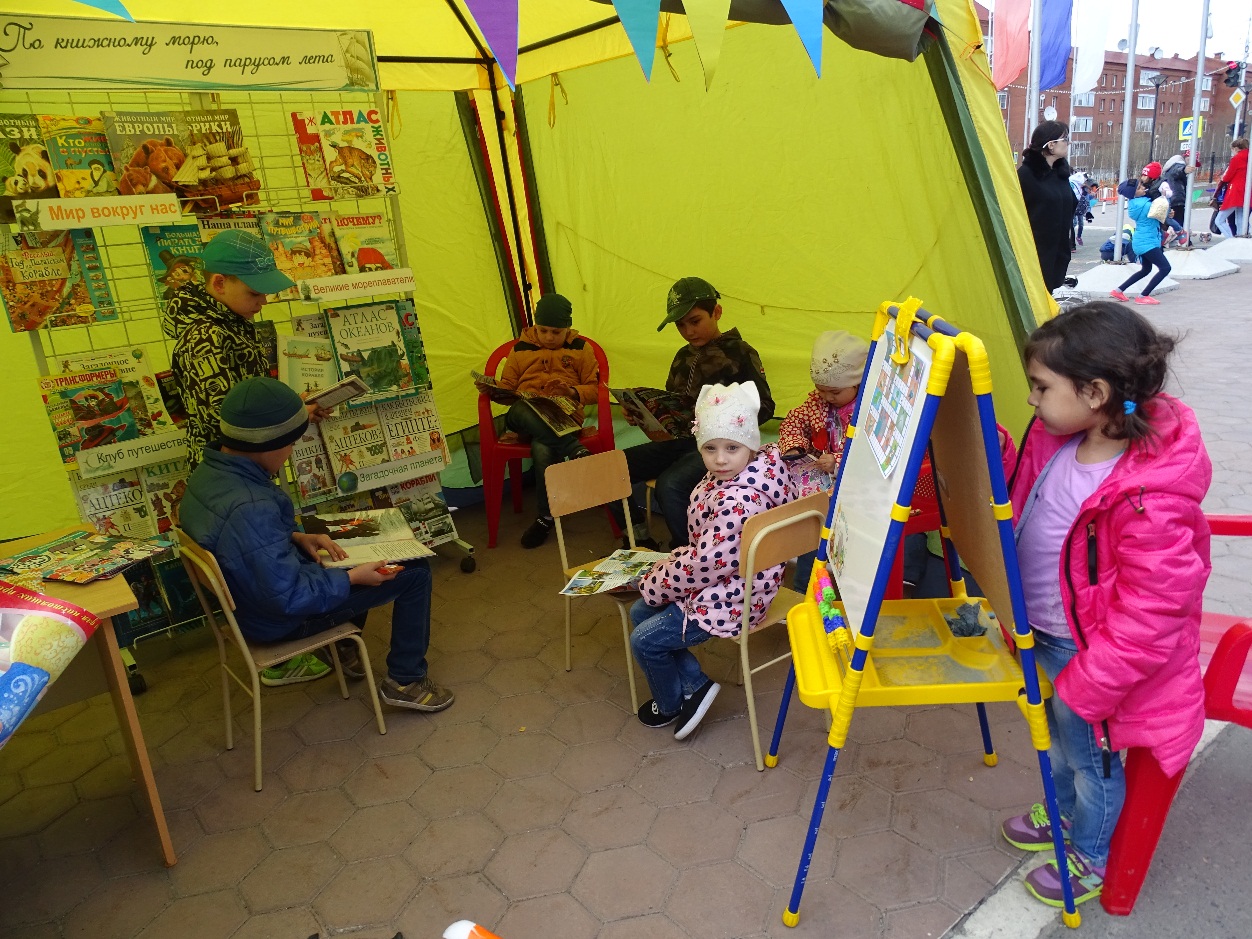 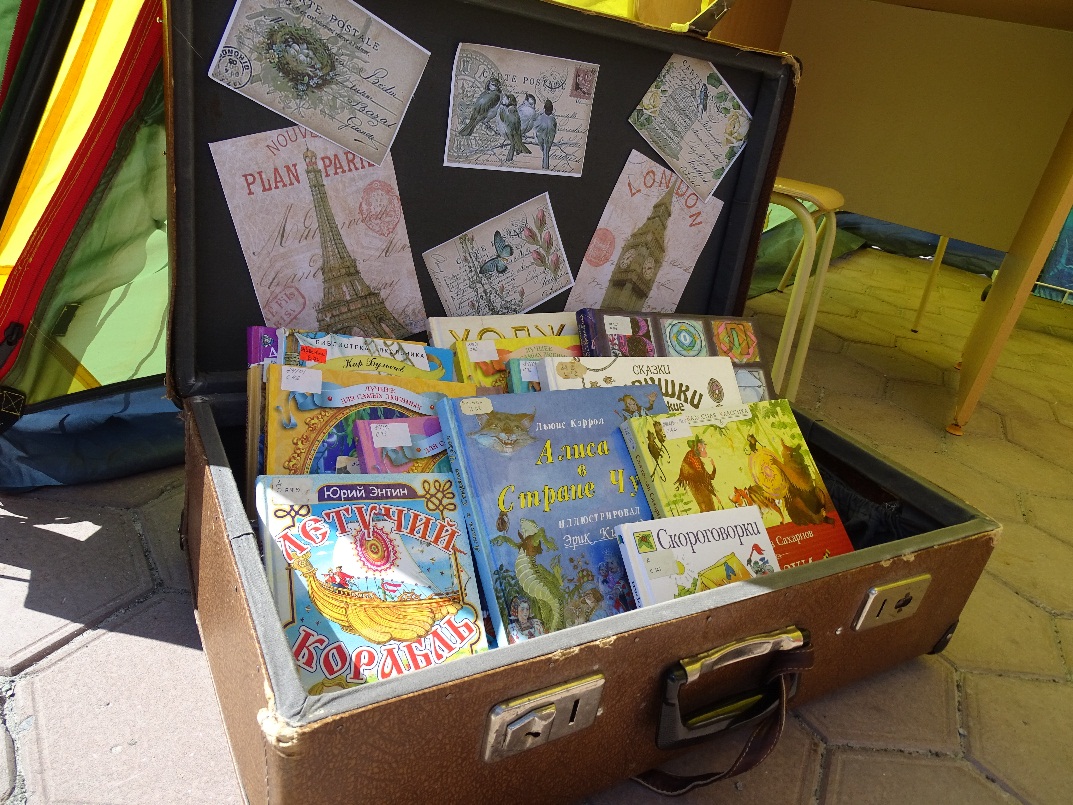 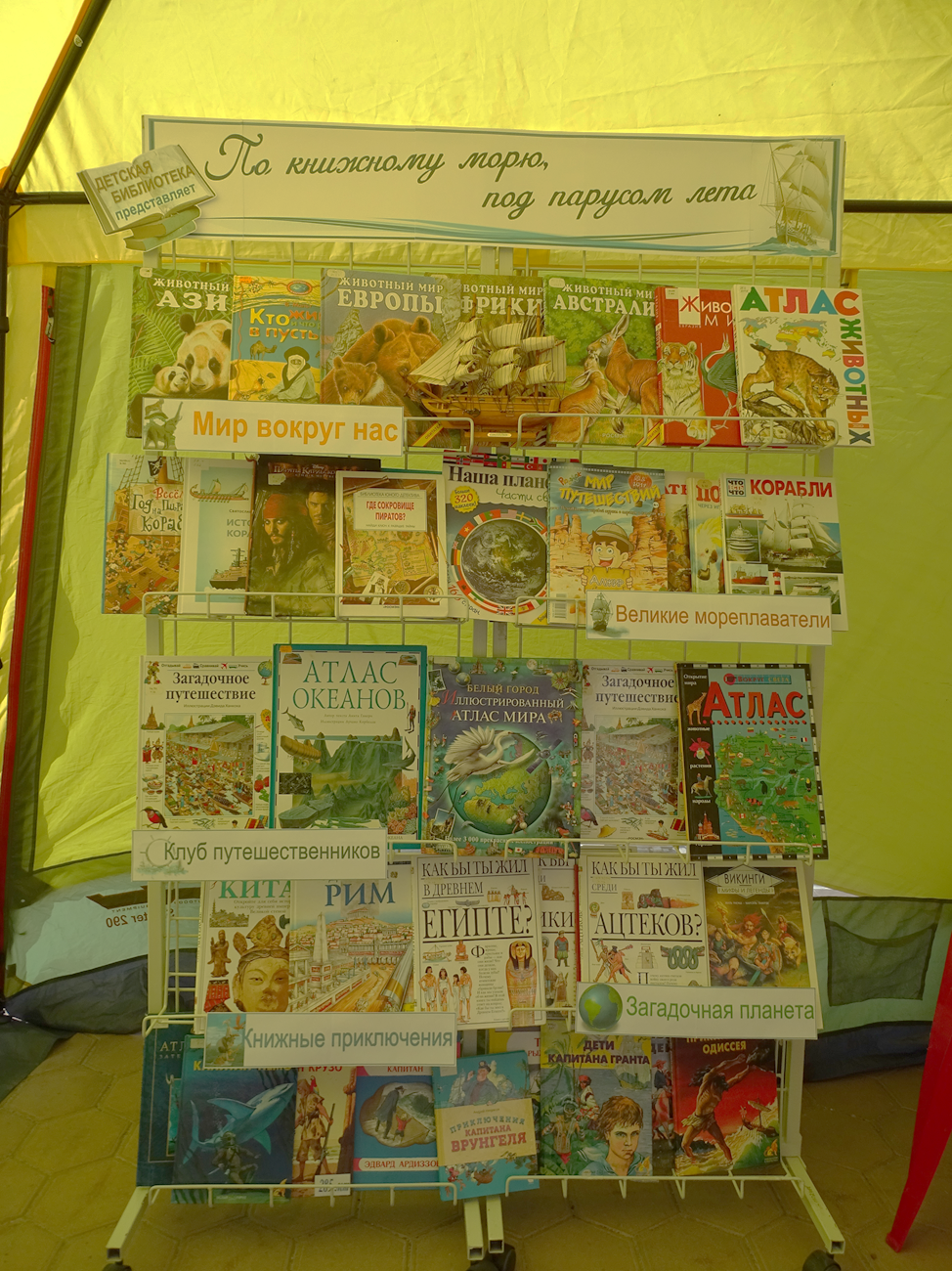 